Date:  	October 13, 2016	 Time:	4-6 pm.  		Location:  Phoenix High School 1315 W 4th Ave, Kennewick WA 99336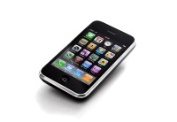 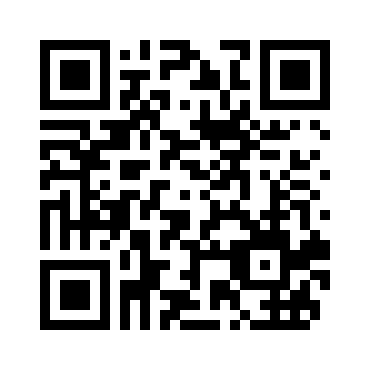 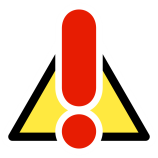 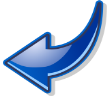 Agenda Item & LeadsDiscussion and NotesDiscussion and NotesNotesWelcome and IntroductionsFamily, Robert Haffner4:00-4:10What is a FYSPRT?Please identify if you’re a Youth, Family or System Partner.  If you’re a System Partner, what system are you representing?Vision/Mission/Ground RulesSign-in Sheet and AgendaVote on new membership applicationsWhat is a FYSPRT?Please identify if you’re a Youth, Family or System Partner.  If you’re a System Partner, what system are you representing?Vision/Mission/Ground RulesSign-in Sheet and AgendaVote on new membership applicationsMeeting Minutes from 8/25/2016 Regional FYSPRTYouth, Baltazar Torres4:10-4:20Please review the meeting minutes from 9/22/2016 Regional FYSPRT.  Vote them in or propose changes.Please review the meeting minutes from 9/22/2016 Regional FYSPRT.  Vote them in or propose changes.Standing ItemsStanding ItemsStanding ItemsStanding ItemsFYSPRT Updates and Work Group(s)Family, JJ Hiebert4:20-4:50LGBTQ Work Group, Ronnie Batchelor or Janie RomineState FYSPRT Questions: the State FYSPRT has asked for our input around the WISe referral process. LGBTQ Work Group, Ronnie Batchelor or Janie RomineState FYSPRT Questions: the State FYSPRT has asked for our input around the WISe referral process. Are there obstacles to helping families get through the WISe referral process?  If yes, please summarize some of the obstacles encountered. What is (or could be) done to help youth and families get through the process most easily?Community Partner Presentation: Jackie Davidson. Introduced by Family, Robert Haffner4:50-5:20October: Jackie Davidson, CLIPNovember:  WSCC Caroline CoxOctober: Jackie Davidson, CLIPNovember:  WSCC Caroline CoxOpen Forum to Discuss Area Needs/Gaps in ServicesSystem Partner, Jill Mulhausen5:20-5:45Brief review of last month’s topics covered in Open ForumDo you have a concern regarding mental health services offered to Youth in SE WA?  This is a time to address gaps in services and overall experiences.Brief review of last month’s topics covered in Open ForumDo you have a concern regarding mental health services offered to Youth in SE WA?  This is a time to address gaps in services and overall experiences.***Please keep this discussion appropriate to people of all ages and stages of recovery***New BusinessNew BusinessNew BusinessNew Business  Agenda Topics for future meetings:Youth, Baltazar Torres5:45-5:55Youth EngagementServices available for non-citizens/Spanish servicesHold a “How to share our stories in a trauma-informed way” training.  Youth EngagementServices available for non-citizens/Spanish servicesHold a “How to share our stories in a trauma-informed way” training.  Closing Announcements and EvaluationClosing Announcements and EvaluationClosing Announcements and EvaluationClosing Announcements and EvaluationClosing Business:  Agenda Planning, Evaluations, ReimbursementSystem Partner, Jill Mulhausen5:55-6:00 minutes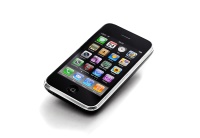 **Families and youth: For mileage or childcare reimbursement, see Amanda Crawmer****Families and youth: For mileage or childcare reimbursement, see Amanda Crawmer****Families and youth: For mileage or childcare reimbursement, see Amanda Crawmer**Regional FYSPRT Meeting DatesRegional FYSPRT Meeting DatesState FYSPRT Meeting DatesState FYSPRT Meeting DatesOctober 13, 2016 4:00-6:00pm           Youth Activity 3:30-4pm with pizza and sodaNovember  17, 2016  4:00-6:00pm    Youth Activity 3:30-4pm with pizza and sodaDecember 8, 2016 4:00-6:00pm        Youth Activity 3:30-4pm with pizza and sodaJanuary 12, 2017 4:00-6:00pm           Youth Activity 3:30-4pm with pizza and sodaLocation:  Phoenix High School1315 West 4th Avenue, Kennewick, WA 99336October 13, 2016 4:00-6:00pm           Youth Activity 3:30-4pm with pizza and sodaNovember  17, 2016  4:00-6:00pm    Youth Activity 3:30-4pm with pizza and sodaDecember 8, 2016 4:00-6:00pm        Youth Activity 3:30-4pm with pizza and sodaJanuary 12, 2017 4:00-6:00pm           Youth Activity 3:30-4pm with pizza and sodaLocation:  Phoenix High School1315 West 4th Avenue, Kennewick, WA 99336November 1, 2016Location: Blake Office Park, West Building Chelan/Roosevelt Rooms4450 10th Avenue SE Lacey, WA 98503November 1, 2016Location: Blake Office Park, West Building Chelan/Roosevelt Rooms4450 10th Avenue SE Lacey, WA 98503